Publicado en Madrid el 07/07/2021 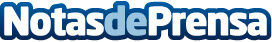 El 45% de las startups de fintech españolas tiene su sede en MadridMIDE, la asociación de conexión entre los principales agentes para impulsar el ecosistema de innovación y emprendimiento madrileño, celebró una sesión de matchmaking centrada en el sector fintech. En ella, se presentó la situación actual del sector y las tendencias que marcarán el futuro del fintech en España. 	Además, la cita contó con la presencia de cinco startups que están revolucionando el sector de fintech: GreeMko, Pibisi, Robin Rover, SeeDCash y SilverMoneyDatos de contacto:Irene Ballesteros Pérez669151268Nota de prensa publicada en: https://www.notasdeprensa.es/el-45-de-las-startups-de-fintech-espanolas Categorias: Nacional Finanzas Marketing Madrid Emprendedores E-Commerce http://www.notasdeprensa.es